This document is what your children would be doing with Nursery adults for 15 minutes maximum every day. The warm up is a short 2-5 minutes and the activity no longer than 10 minutes. The activities are explained well but if you need to make adaptations at home feel free. This week doesn’t need any resources so should be very straightforward, though of course at home you may not have access to “a group of children” so do what you can with whoever you have!Feel free to use the space provided to jot down notes of how well they get on. The “look listen and note” section is really to tell you what the children should be doing and what you need to look out for as evidence of learning.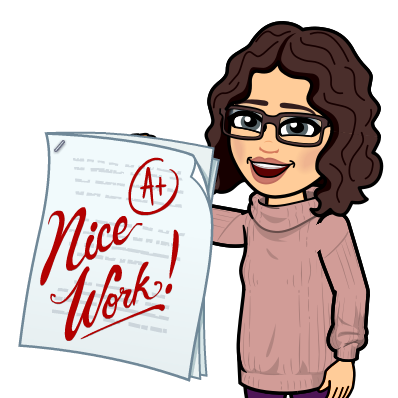 Most importantly have fun! ~Mrs P Aspect 6: Voice soundsAspect 6: Voice soundsAspect 6: Voice soundsLook, listen and noteLook, listen and note how well children:] distinguish between the differences in vocal sounds.Look, listen and noteLook, listen and note how well children:] distinguish between the differences in vocal sounds.Look, listen and noteLook, listen and note how well children:] distinguish between the differences in vocal sounds.Look, listen and noteLook, listen and note how well children:] sustain their listening throughout a story;  ] listen for a target word or character and respond with an appropriate associated speech sound;  ] remember the sound sequence and produce it when required;  ] recognise their own and each other’s voices, including a recorded voice.Look, listen and noteLook, listen and note how well children:] sustain their listening throughout a story;  ] listen for a target word or character and respond with an appropriate associated speech sound;  ] remember the sound sequence and produce it when required;  ] recognise their own and each other’s voices, including a recorded voice.Look, listen and noteLook, listen and note how well children:] sustain their listening throughout a story;  ] listen for a target word or character and respond with an appropriate associated speech sound;  ] remember the sound sequence and produce it when required;  ] recognise their own and each other’s voices, including a recorded voice.Week 5Warm upActivityVoice sounds:Show children how they can make sounds with their voices, for example:Make your voice go down a slide – wheee!Make your voice bounce like a ball – boing, boingSound really disappointed – ohHiss like a snake – ssssssKeep everyone quiet – shshshshGently moo like a cow – mmmooooWeek 5Warm upActivityChain games: Working with a small group of children, an adult makes a long sound with their voice, varying the pitch (e.g. eeeeeee). The next person repeats the sound and continues as the next joins in, to form a chain. The sound gets passed as far round the circle as possible.Start again when the chain is broken.